Театральная Весна	Воспитанники школьного театра «Муза» (руководитель Фоменко Ольга Владимировна), пройдя заочный отбор,  приняли участие в очном этапе краевого конкурса - фестиваля детских театральных коллективов «Театральная Весна», который проходил в МБОУ СОШ № 29 «Гармония»  города Пятигорска с 24 по 26 марта 2023 года.	Мероприятие проходило в канун Всемирного дня театра при поддержке министерства образования Ставропольского края, краевого Центра развития творчества детей и юношества имени Ю.А. Гагарина.  	Была представлена  театральная композиция «На Водах» (по мотивам произведений  М.Ю. Лермонтова).	На уровне муниципальных образовательных школ, Центров дополнительного образования, Домов культуры, Образцовых детских коллективов наши юные театралы получили высокую оценку профессионального жюри и были награждены Дипломом  II степени, Дипломом за лучшую мужскую роль, медалью «Театральная Весна»,   Дипломом за лучшую сценографию.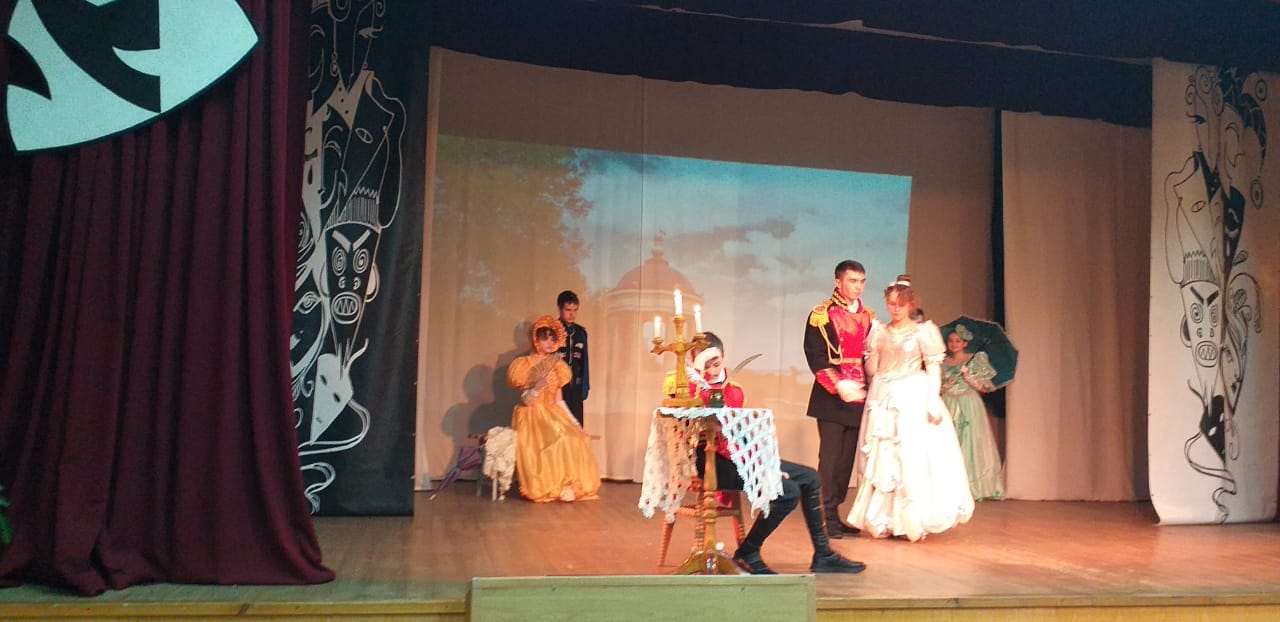 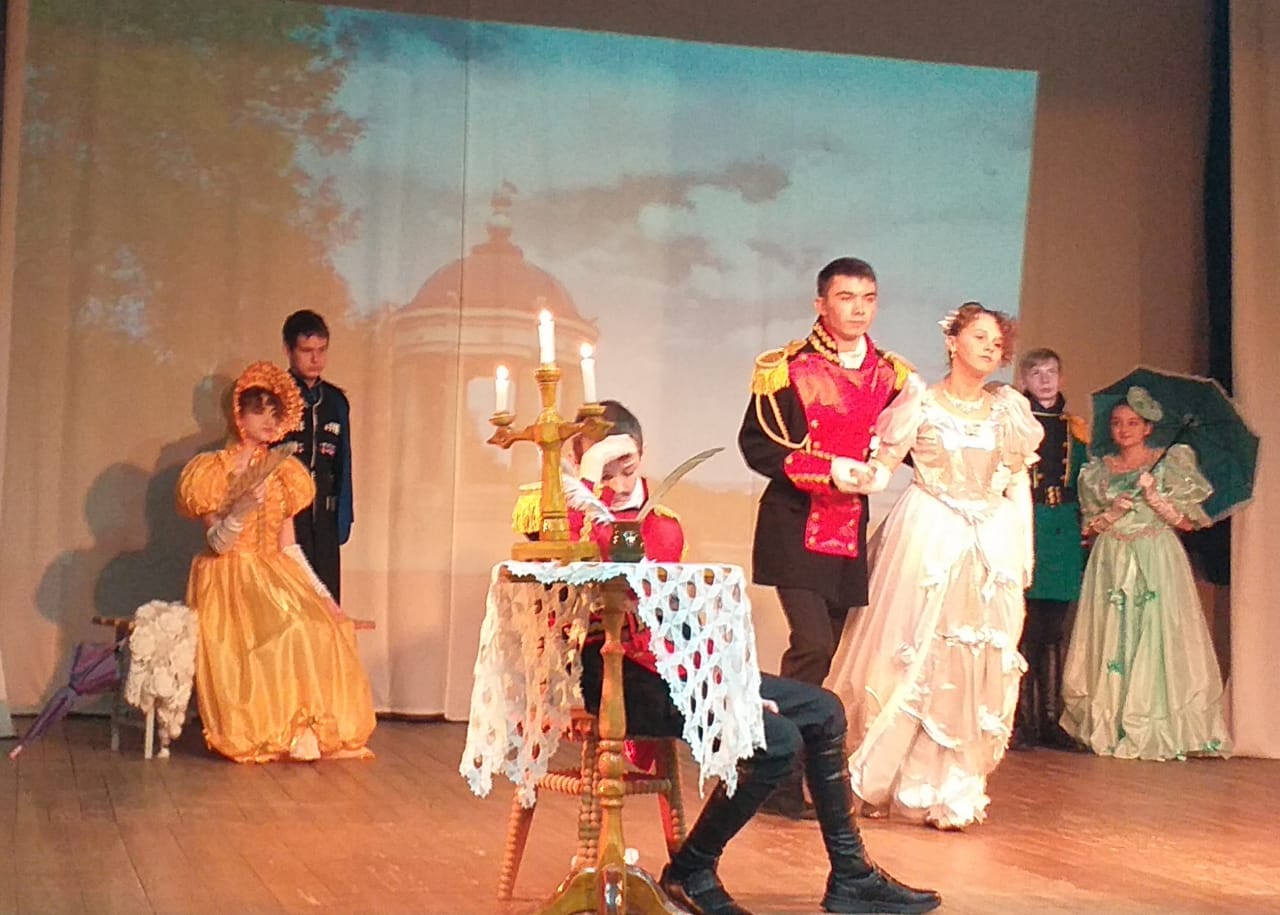 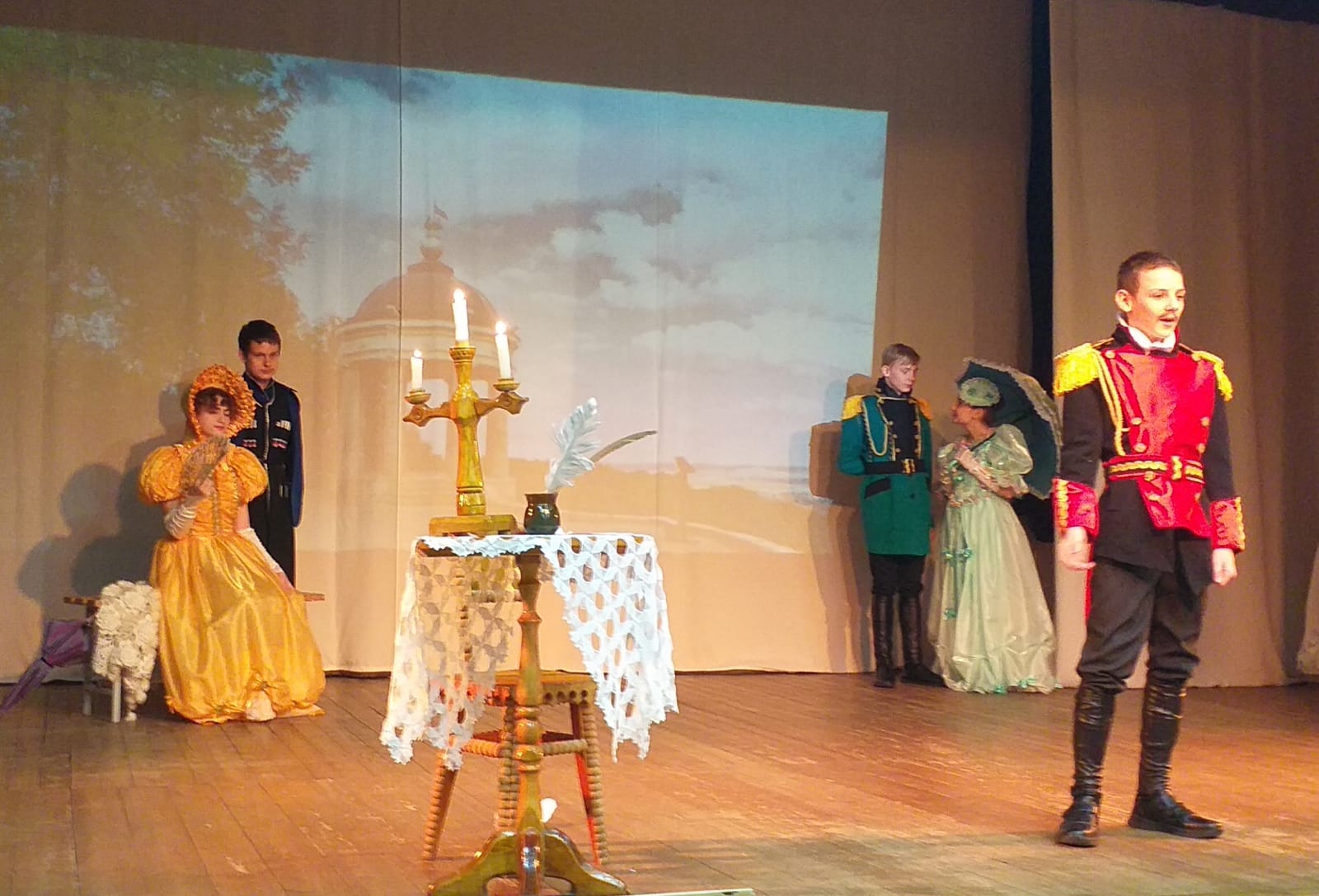 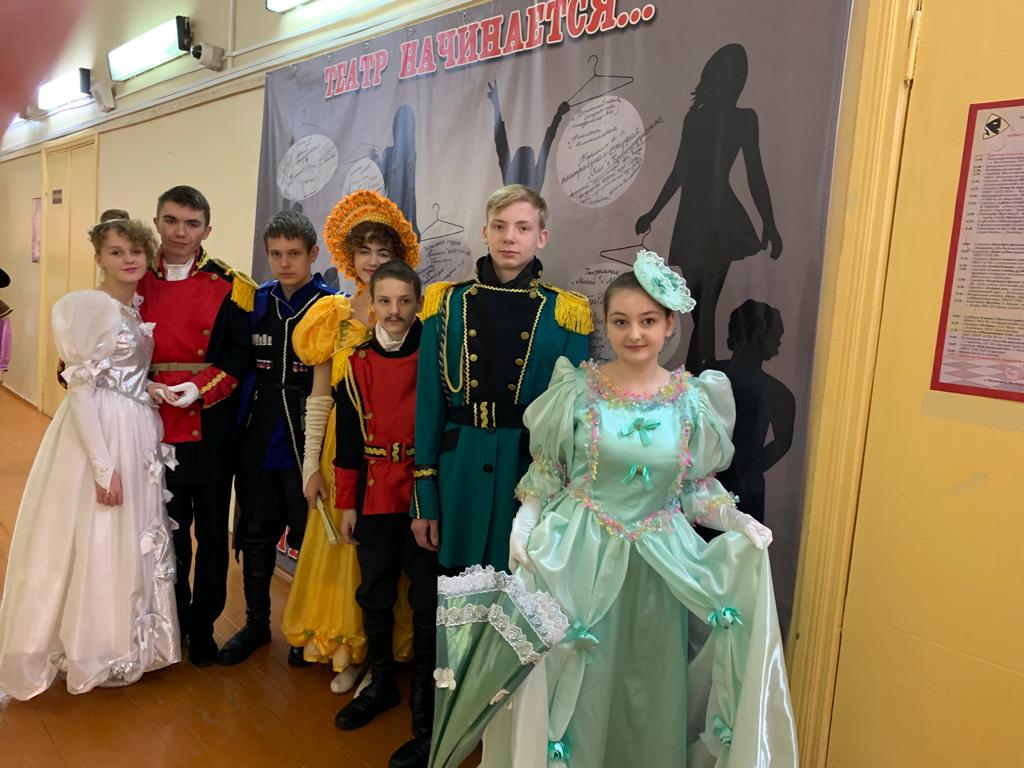 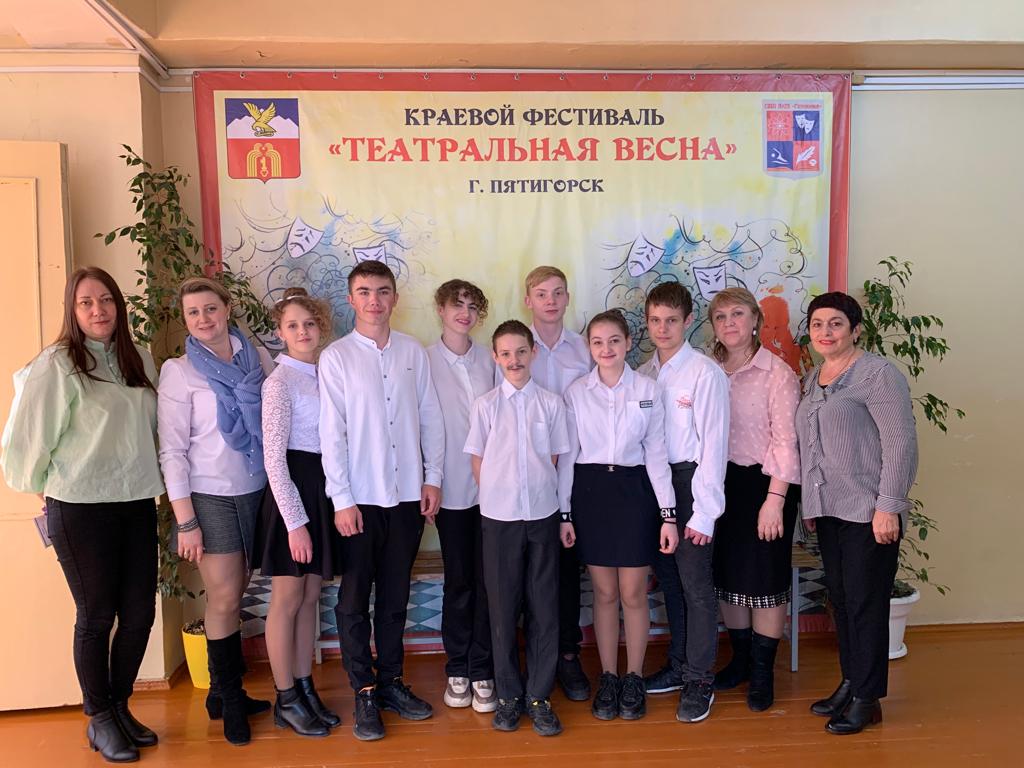 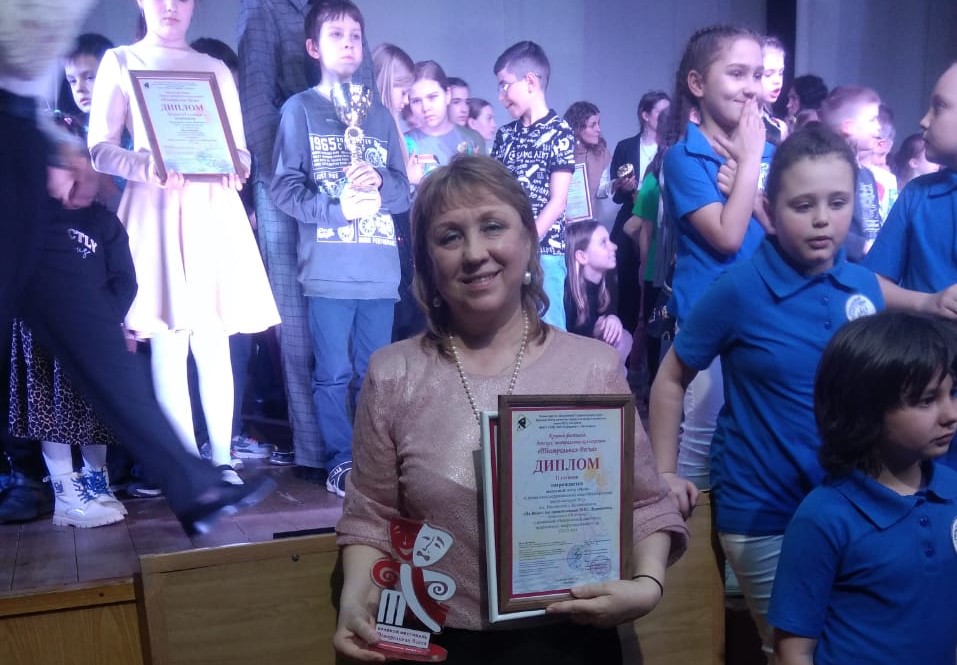 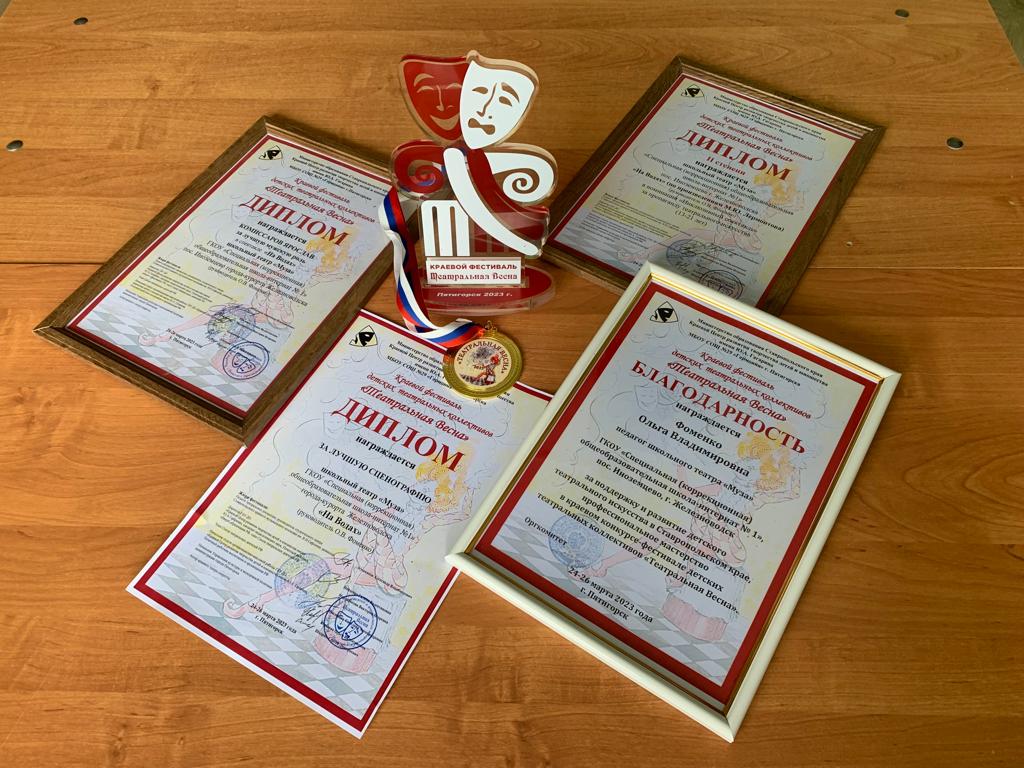 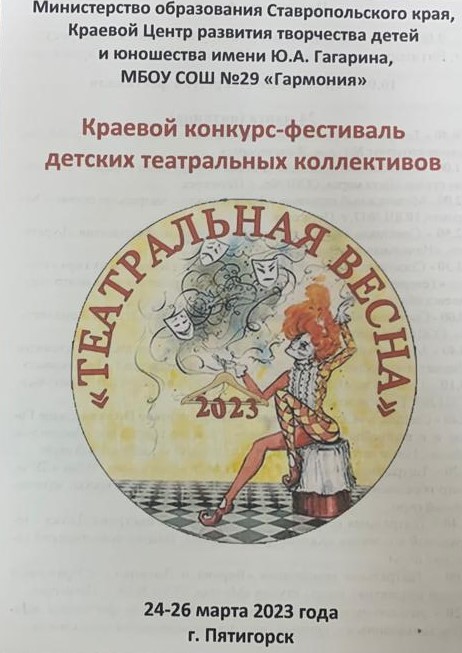 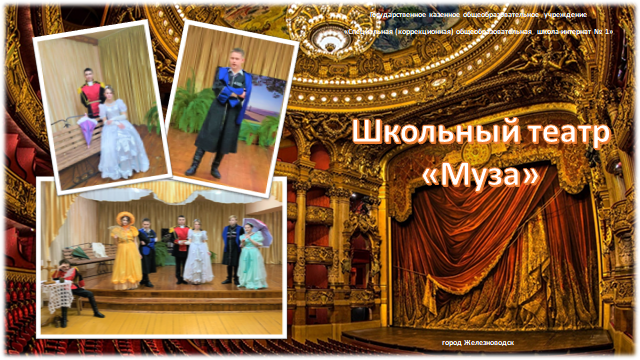 